Periodeplan for mars og aprilTema for perioden: Vår og påskeSpråkmål for perioden: Øve på fokusordene og lære nye ord om vår og påskeSosialt mål for perioden: Invitere andre med inn i lekenVoksenrollen: Begrepene gjentas på forskjellig måte i forskjellige situasjoner. For å sikre læring må et begrep bli brukt 50-60 ganger.Følgende fagområder dekkes: Kommunikasjon, språk og tekst, natur, miljø og teknikk, kunst, kultur og kreativitetPeriodens litteratur med formidlingsmetoderPeriodens fokusordPeriodens rim/reglerPeriodens sangerVår 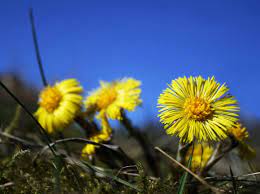 Eventyret om da «Snøen fikk fargen sin»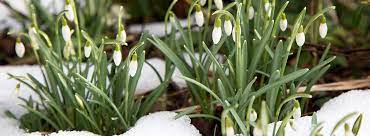 Påske: Eventyret om de tre kyllingene som skulle til seters for å finne påskeegget:«Det var en gang tre kyllinger som skulle gå til seters og finne påskeegget, og alle tre het kyllingene. På veien var det ei bru, under den brua var det en foss, og i den fossen bodde det en sur hane – med øyne som tinntallerkener, og et nebb så lang som et kosteskaft.»……..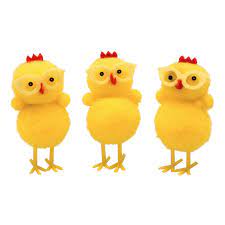 Fokusord er ord som skal øves på:SnøSnøklokkeHvitBlåGrønnSollysBlåklokkeSmørblomstSlørÅrstiden-vårPåskeharePåskekyllingPåskeliljeGrønnGulPåskeeggSeters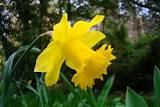 En liten hvitveis kjempet seg opp. Trosset snø og kulde, den ga aldri oppDen blomster så vakkert og snart flere med den. Ingenting er så nydelig som den første hvitveisen.Våren, våren, er endelig herHestehov og hvitveis og knopper på trærFuglene vender hjem fra ferie i sør, de synger så vakkert, sett deg ned og hør.Hvor bor du lille kylling?I ett egg. Hvordan kom du ut av skallet? Gjennom eggets vegg. Hva heter så din mamma? Hønen Rut. Hva heter så din pappa? Hanen Knut.Regle om kyllingSe min kjole den er hvit som snøen, alt hva jeg eier, det er hvitt som den. Det er fordi jeg elsker alt det hvite og fordi en baker er min venn.Når klokken i skogen slår 12
Når klokken i skogen slår 12
da kommer de renslige troll
med koster og kluter og vann
og synger sin renslige sang

ref:
tørke støv, tørke støv, tørke støv
bak busker og knopper og løv
tørke støv, tørke støv, tørke støv
bak busker og knopper og løvAlle fugler små de erEn liten kylling i egget låDet var en gang en hønemorPeriodens språklekerKlappe stavelserKims lek med konkreter/bilder av eventyretKims lek- gjett lydenPeriodens aktivitet/opplevelseDramatisere eventyret i smågrupperKoke egg på nedsiden av barnehagenEn, to, tre rødt lysPå jakt ette den som har tatt påskeegget vårtPeriodens formingsaktivitetLage vårbilde Lage påskepynt i forskjellig formingsmateriell Viktige datoerKornelius tar sin 5. runde rundt solen 2.mars. Hipp hipp hurra19.mars starter Berat på sin 6. runde rundt solenTemakveld 22.mars kl 19